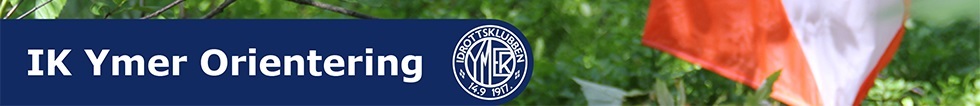 Inbjudan – Etapp 6 i Natt 7:an 2015/2016Datum: 	Torsdag 25:e februariSamling: 	Ymergården Borås
(OBS 1000m till start)Anmälan: 	Senast måndag 22:a februari i Eventor (inkludera närtävlingar)Efteranmälan: 	I mån av kartor. Kontakta gärna Bengt-Åke Svensson 070-3731301 för karttryckningen.Avgift: 	40 kr per deltagare. Avgift faktureras klubben i efterhand. 
Efteranmälan mot 50% förhöjd avgift.Stämlingssystem: 	SportidentBanlängder: 	Herr & damklasser, fyra olika banor
 	Bana	Längd (km)	Svårighet
	1	7-8	Svart
	2 	4-5	Blå
	3 	3,5	Orange
	4 	2,5	VitSpridning:	Förekommer på bana 1, 2 och 3Terräng: 	Stigrik skogsmark. Kupering måttlig.Karta: 	Skala 1:10000, ekvidistans 5mStart: 	Starten belägen 1000m från Ymergården för att inte störa skidåkarna. 
Gemensam start för alla banor, med start 
kl 18.30 för alla banor.Service: 	Dusch, ombyte och servering i Ymergården.Banläggare: 	Fredrik GöranssonUpplysningar: 	Fredrik Odelberg, Stefan Håkansson ikymerol@gmail.comVälkomna!